 Uwch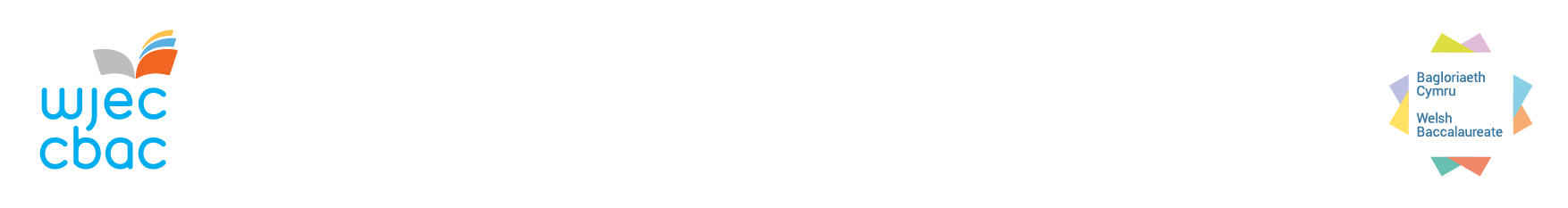 Her Menter a Chyflogadwyedd    Datganiad Cadarnhau Tasg 4Enw'r DysgwrGweithgaredd Cwblhaodd y dysgwr Cyflwyniad Myfyrdod Personol mewn modd: Cwblhaodd y dysgwr Cyflwyniad Myfyrdod Personol mewn modd: Cwblhaodd y dysgwr Cyflwyniad Myfyrdod Personol mewn modd:Ticiwchperthnasol a manwlperthnasol a manwlperthnasol a manwlmanwl ac effeithiolmanwl ac effeithiolmanwl ac effeithiolcynhwysfawr ac effeithiolcynhwysfawr ac effeithiolcynhwysfawr ac effeithiolSylwadau ar ymatebion i gwestiynau yn seiliedig ar gymhwysedd Cyfathrebu:Effeithiolrwydd Personol:Creadigedd ac Arloesi:Sylwadau ar ymatebion i gwestiynau yn seiliedig ar gymhwysedd Cyfathrebu:Effeithiolrwydd Personol:Creadigedd ac Arloesi:Sylwadau ar ymatebion i gwestiynau yn seiliedig ar gymhwysedd Cyfathrebu:Effeithiolrwydd Personol:Creadigedd ac Arloesi:Sylwadau ar ymatebion i gwestiynau yn seiliedig ar gymhwysedd Cyfathrebu:Effeithiolrwydd Personol:Creadigedd ac Arloesi:Enw'r person cyfrifolEnw'r person cyfrifolSwydd y person cyfrifolSwydd y person cyfrifolDyddiadDyddiad